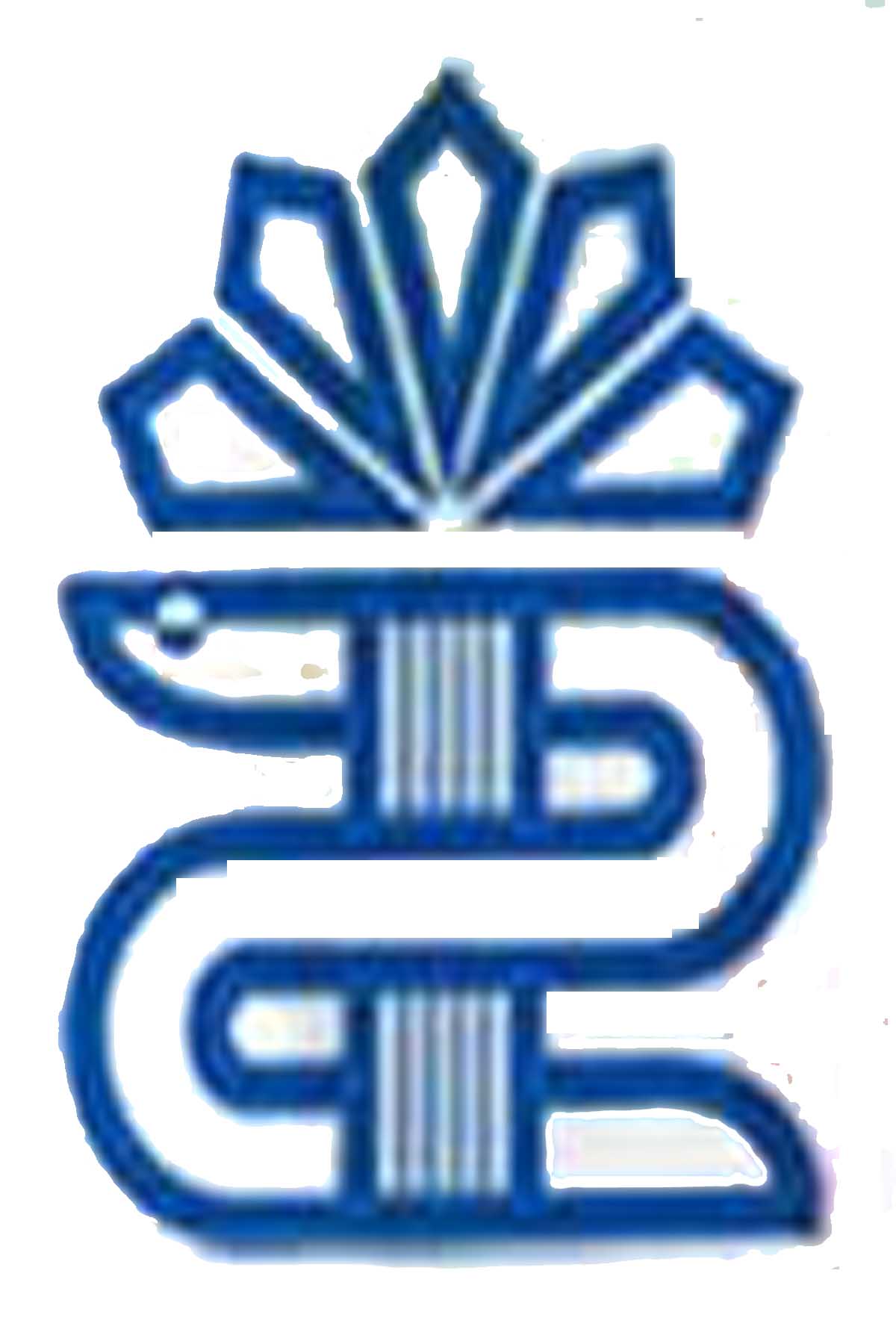 اعضای کمیته اخلاق بیمارستان شهید رحیمی 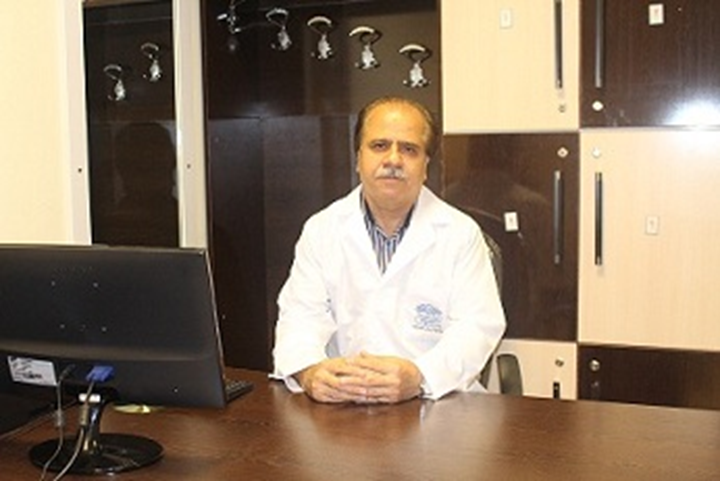 1-معاون پژوهشی  بیمارستان  شهیدرحیمی   ،  جناب آقای دکتر  مجید عبدالهیان  ، عضو هیات  علمی ، فوق تخصص  گوارش        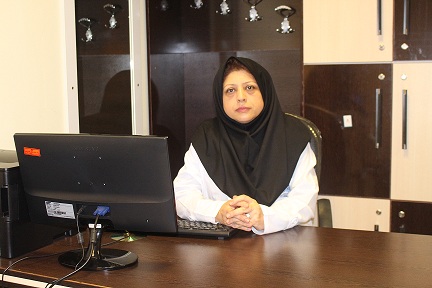 2- معاون پژوهشی گروه ، سرکارخانم دکترمژگان کاویانی ، عضوهیئت علمی ، فوق تخصص غدد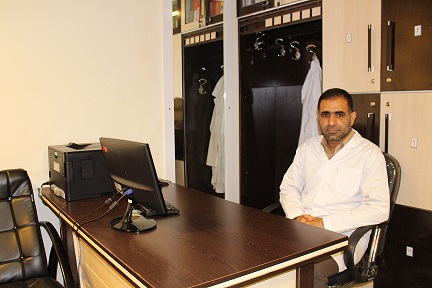 3- عضوکمیته  اخلاق،جناب آقای یحیی بهاروند ایرانیا ، معاون آموزشی  بیمارستان ، عضو هیئت علمی ، فوق تخصص خون 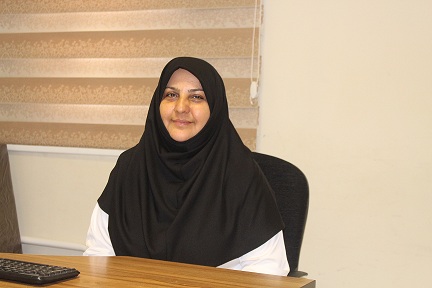 4-  عضوکمیته اخلاق،سرکارخانم آزیتا ظفرمحتشمی ،معاون بالینی دانشکده پزشکی ، عضو هیئت علمی ، فوق تخصص نفرولوژی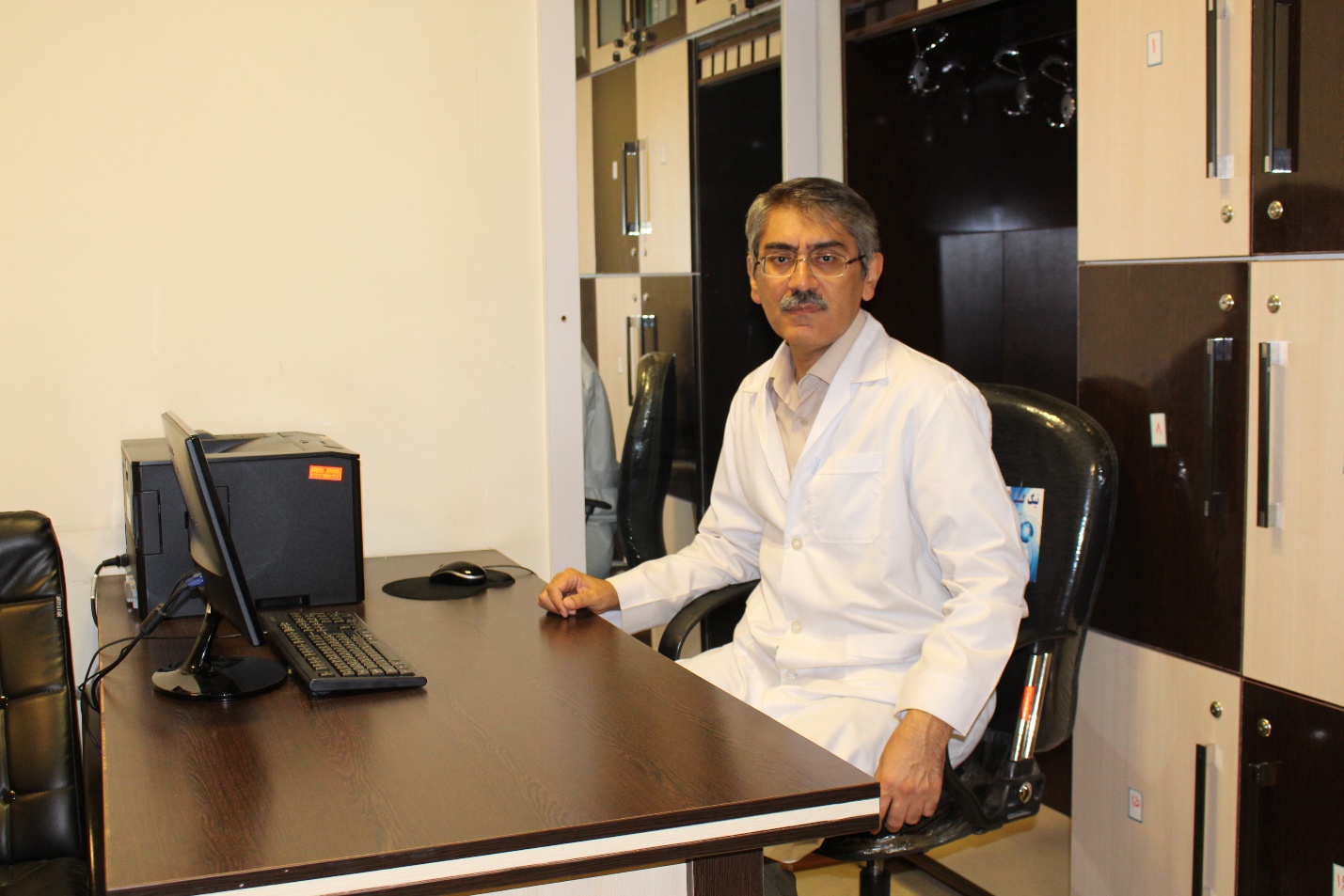 5- عضوکمیته اخلاق،جناب آقای دکتربابک هادیان  ، عضو هیئت علمی ، فوق تخصص گوارش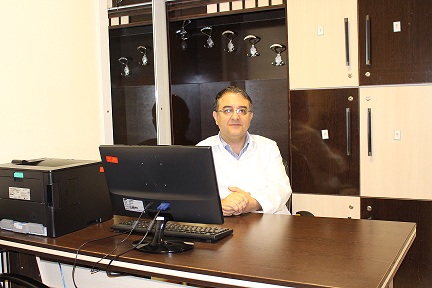 6-  عضوکمیته اخلاق،جناب آقای دکتربابک هادیان ،معاون پژوهشی بیمارستان عشایر ، عضو هیئت علمی ، فوق تخصص نفرولوژی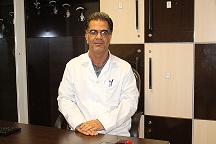 7-  عضو کمیته اخلاق ،جناب آقای دکترپیمان آسترکی ،عضو هیئت علمی ، دکترا  تخصصی پزشکی قانونی و مسمومیتها ، مشاور اخلاق بیمارستان8- حاج آقا مرادی ، نماینده ولی فقیه ،عضو کمیته اخلاق 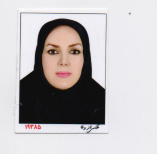 8-  کارشناس واحد پژوهش:سرکار خانم مانیانجم سهیلی کارشناس ارشد مدیریت  ارائه خدمات :‌ شنبه  تا  چهارشنبه  طبق  ساعت اداری